Skjønnhaug skole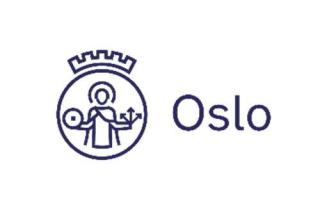 LÅNEAVTALE VED DISPONERING AV PC VED SKJØNNHAUG SKOLENavn på elev (lånetaker): Atifa Abdi Muraad 0Utstyr: Datamaskin/PCTilleggsutstyr: Lader og sleeve.Avtalen gjelder lån og disponering av PC med lader og sleeve (liten veske) ved Skjønnhaug skole. Låntager er klar over det ansvar som følger av punktene på side 2 av denne avtalen. Maskinen er Skjønnhaug skoles eiendom, og kan når som helst kalles tilbake i låneperioden dersom skolen finner det nødvendig. For eksempel ved oppdatering av programvare, eller ved brudd på denne avtalen.PC er levert uten skader eller mangler. Elever vil hvis mulig få tilbake PC de benyttet foregående år. Dersom det skulle oppstå feil på utstyret, eller noe av utstyret skulle gå tapt, plikter låntager å melde fra til skolen umiddelbart.Maskinen er ikke forsikret. Låntaker er ansvarlig for skade på eller tap av maskin og tilhørende utstyr på grunn av uaktsomhet eller forsett, jfr. skade erstatningsloven §§ 1-1 og 1-2. Det er forventet at eleven oppbevarer PC pakket i sleeve og i sekk/låst skap/klasserom når den ikke er i bruk i skoletiden. Dersom PC eller lader forlates ubevoktet i skolens fellesarealer, er dette på låntagers egen risiko, og vil medføre erstatningsansvar tilsvarende de satser som fremkommer for tapt utstyr på side 2 i avtalen. Osloskolen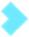 Skjønnhaug skoleVEDLEGG TIL LÅNEAVTALE MELLOM LÅNTAGER OG SKJØNNHAUG SKOLEEierforhold Utstyret tilhører Oslo kommune – Utdanningsetaten – Skjønnhaug skoleForpliktelserLåntager er ansvarlig for at utstyret levers tilbake i en slik stand som det var når det ble utdelt. Det er kun låntaker som kan være bruker. Låntaker kan ikke overdra/låne bort utstyret til andre. Utstyret skal låses inn eller tas med hjem ved skoledagens slutt. Ved mislighold kan avtalen bli sagt opp.Bruk Utstyret er å anse som arbeidsverktøy og skal være tilgjengelig på skolen i skoletiden. Låntager er forpliktet til å møte på skolen hver morgen med PC som er oppladet.Transport Låntaker er til enhver tid ansvarlig for forsvarlig bruk, transport og oppbevaring. Ved transport til og fra skolen, samt mellom undervisningsrom, er låntager ansvarlig for at iPaden ligger inne i utdelt lukket deksel.Tap/skade Tap eller skade meldes umiddelbart til kontaktlærer.Erstatning Ved skade på eller tap av utstyr gjelder vanlige erstatningsrettslige regler. Det betyr at låntakers foresatte kan bli erstatningsansvarlig dersom låntaker har opptrådt forsettlig (med vilje) eller uaktsomt (uforsiktig).Hovedregelen er at den som har handlet forsettlig eller uaktsomt blir erstatningsansvarlig. Erstatningsansvaret for barn og ungdom under 18 år er regulert i skadeserstatningsloven § 1-1 og foreldres ansvar er regulert i skadeserstatningsloven1-2. (http://www.lovdata.no/all/tl-19690613-026-001.html )Ved totalskade eller tap av dette utstyret som følge av uaktsomhet eller forsett fra låntager, vil følgende veiledende satser legges til grunn: Tapt PC (0-1 år gammel): kr 4500,-Tapt PC (1-2 år gammel): kr 3500,-Tapt PC (2-3 år gammel): kr 2500,-Tapt PC (3-4 år gammel): kr 1000,-Dersom deler av PC er skadet, vil kostnad til utbedring av skaden legges til grunn.Ved tap eller ødeleggelse av lader eller sleeve, vil låntager bli belastet med kr. 300,- pr stk.Ved skade, vil låntaker bli fakturert av Skjønnhaug skole umiddelbart.Faktura vil bli sendt i digital postkasse.Bruk/oppgraderinger Utstyret må, etter varsel, innleveres til driftsansvarlig på Skjønnhaug skole for oppgradering av programvare, eller helsesjekk av PC.Utlånets varighet Utstyret leveres tilbake ved skoleårets slutt, med mindre annet er avtalt eller når eleven slutter ved skolen.For mer informasjon om personvern og behandling av personopplysninger se Osloskolens nettsider: aktuelt.osloskolen.no/larerik-bruk-av-laringsteknologi/informasjonssikkerhet-og-personvern/personvern OsloskolenAVTALEN ER GJENNOMLEST OG GODTATT:AVTALEN ER GJENNOMLEST OG GODTATT:Sted/dato: ________________________Sted/dato: ______________________________________________________________________________________________________________________________________________________________________________________Elevens underskriftElevens underskriftForesattes navn med blokkbokstaverForesattes navn med blokkbokstaverJeg har lest og forstått innholdet i____________________________________________________________________«Informasjonsskriv om lån av PC Foresattes signatur Foresattes signatur«Informasjonsskriv om lån av PC Foresattes signatur Foresattes signaturmed lader»UTLEVERING AV PC:UTLEVERING AV PC:PC er mottatt: ________________________PC er mottatt: ________________________Sted /Dato: _________________________Sted /Dato: _________________________________________________________________________________________________________________________________________________________________________________________________________________Elevens UnderskriftElevens UnderskriftFor Skjønnhaug skole